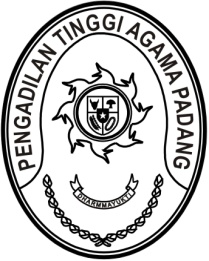 Nomor	:         /SEK.W3-A/OT.1/X/2023	Padang, 30 Oktober 2023Sifat	: TerbatasLampiran	: -Hal	: Evaluasi Kinerja Yth. 1.	Kabbag dan Kasubbag PTA Padang;2.	Fungsional dan Aparatur PTA Padang;Dengan ini kami mengundang Saudara untuk mengikuti Rapat Evaluasi Kinerja kesekretariatan Pengadilan Tinggi Agama Padang, yang InsyaAllah akan dilaksanakan pada:Hari/Tanggal	: Selasa, 31 Oktober 2023Waktu	: 08.30 WIB s.d. selesaiTempat	: Ruang Command Center Pengadilan Tinggi Agama Padang	   Demikian disampaikan dan terima kasih..                                                                                          Plt. Sekretaris          Ismail